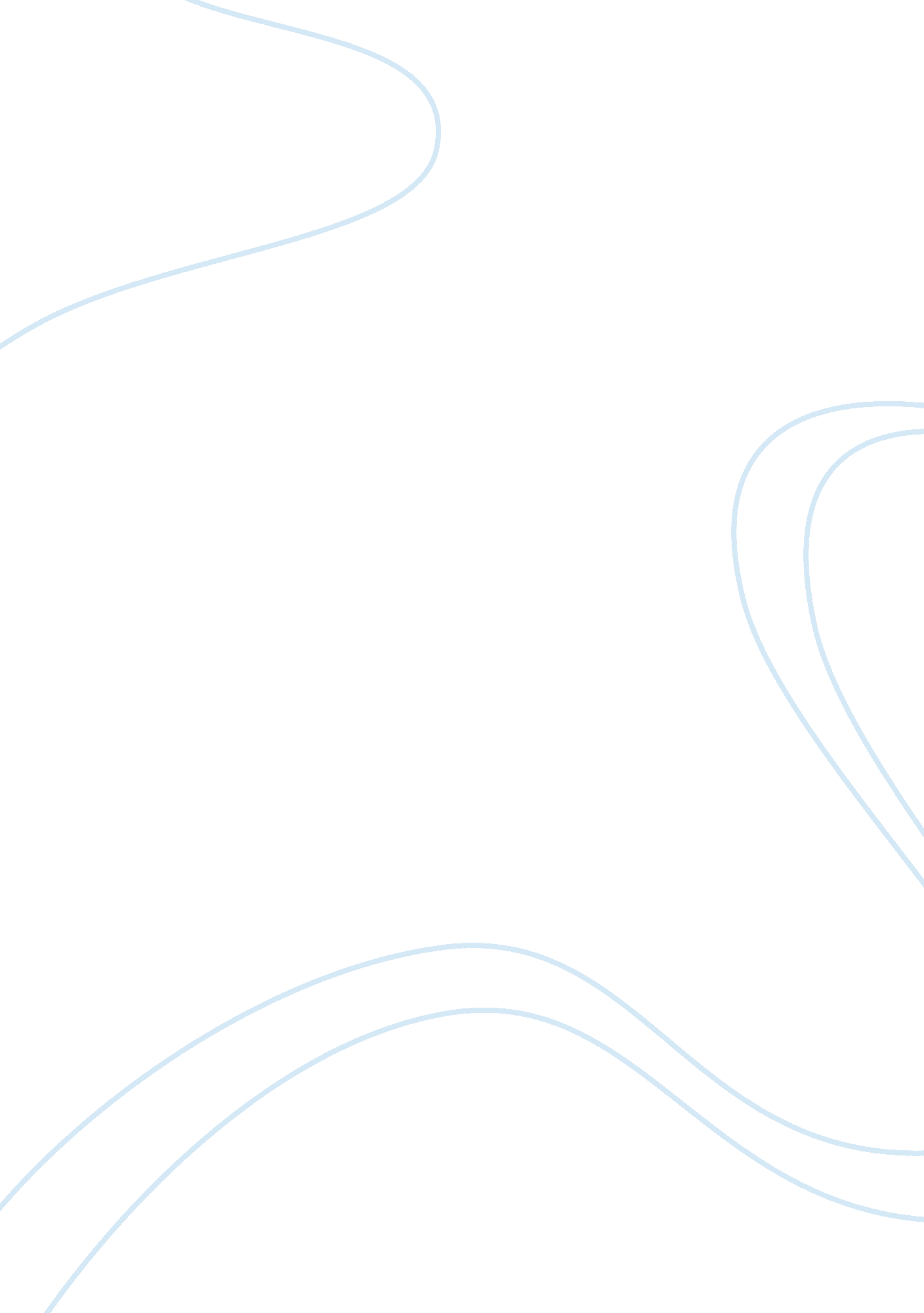 Urban sociology-map projectSociology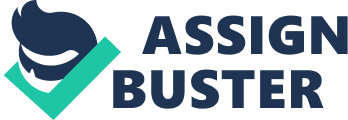 Urban Sociology-Map Project In most cases, the richest people live in areas where the standards of living are higher than in the areas where the poor people live. Compared to the poor, the rich living in suburbs that of high status; they can afford the amenities in these suburbs. From the 1990 median income map of Los Angeles, it is evident that the richest people live in estates such as Newport Beach, Rolling hills, and Palos estate. In New York, the richest people live in Upper East Side; this is an area that has high household income compared to other areas. This is because these areas have the highest household incomes as compared to other areas. The households in these areas have a considerably high income. This means that the residents of these estates can afford to live a decent life than the residents of other areas. The high income of the household indicates that the residents of these estates are rich people. In 1990, the poorest people in Los Angeles live in Irvine and Echo Park, Chino and Norco. This emanates from the fact that the household incomes in these areas tend to be less than in other areas. The poorest people in New York live in Chelsea, Long Island City, Brooklyn Heights, as well as West Village. This is because these areas can be categorized as areas with the lowest household incomes, in New York. This means that the areas are dominated by poor people since they cannot afford the living standards of the classy suburbs. The poor prefer living in places where the cost of life is most affordable than in areas where they will incur high costs. The other areas where poor people could be possibly living include J. F. Kennedy Airport and Jamaica Bay. The lowest median income in these areas could emanate from the fact that the population if lower than the areas with high median income. Few people prefer living in areas with low income; as a result, the income in such areas continues to decline as there are few people who contribute to the wellbeing of the area (Halle and Andrew 95-100). In 2010, the richest people in Los Angeles live in Westlake Village, Agoura Hills, Calabasas, Glendale, and West Beverly. This can be portrayed by the fact that these areas have the highest household median incomes as compared to other areas. As such, the rich live in these places since they can afford to life in the neighbourhoods. Another possible reason why the rich live in these areas is because the areas provide opportunities, which give people a chance to advance and earn a considerable amount of money. The poorest people in LA live in Manhattan Beach, Rancho Verdes, Hermosa, and Redondo Beach. This is because these areas have the lowest median income. Thus, people who cannot afford to live in leafy suburbs live in these areas (Halle and Andrew 95-100). From the 2010 map, rich people in New York live in the Upper East Side, West Village, Civic Centre and Brooklyn heights. This can be portrayed by the high median income in these areas than other areas in New York. With regard to the places lived by poor people, the poorest people live in Oakland Gardens since this area has the lowest median income per household. A comparison of New York and Los Angeles, both in 1990 and 2010, indicates that the two cities have a high median income. Most of the households in the two cities seem to enjoy high standards of living as compared to low living standards. There are differences in the household incomes between the cities; LA tends to have high household income in 2010 as compared to New York and New Jersey. This shows that there are high standards of living in LA while the living standards in New York are low. Most residents of LA tend to enjoy high median incomes than those of NY and NJ. This may be emanating from the fact that NJ has a high population of unemployed persons while the number of unemployed persons in LA is low. In both cities, the number of persons having high incomes is lower in 1990 than in 2010. However, those with a high household income in New York, in 1990, are high than in the city of Los Angeles. This indicates that the standards of living in New York used to be higher in 1990 than in Los Angeles (Halle and Andrew 95-100). The differences in median income, in both LA and New York, emanates from such factors like economic development, technological development, as well as changes in the infrastructure. The richest areas received technological developments before the other areas, which are poor. Improvements in technology contribute significantly to improving the living standards of people, as well as ensuring that they have a high income. Moreover, the development of the economy in some areas has contributed to them becoming richer than others. Infrastructural improvements such as development of roads have also contributed to the development of some areas ahead of others. Roads enhance access to markets, as well as free flow of goods and services, thus leading to high standards of living. Beverly Hills can be regarded as the richest city in Los Angeles since numerous developments have taken place in the city. Moreover, the number of working persons is higher in Beverly Hills than in any other place in LA. There are high profile businesses located in Beverly Hills, which have high income. In conclusion, from the 1990 median income map of Los Angeles, it is evident that the richest people live in estates such as Newport Beach, Rolling hills, and Palos estate. In New York, the richest people live in Upper East Side; this is an area that has high household income compared to other areas. In 1990, the poorest people in Los Angeles live in Irvine and Echo Park, Chino and Norco. The poorest people in New York live in Chelsea, Long Island City, Brooklyn Heights, as well as West Village. In 2010, the richest people in Los Angeles live in Westlake Village, Agoura Hills, Calabasas, Glendale, and West Beverly. From the 2010 map, rich people in New York live in the Upper East Side, West Village, Civic Centre and Brooklyn heights. Works Cited Halle, David, and Andrew A. Beveridge. New York and Los Angeles: The Uncertain Future. New York: Oxford University Press, 2013. Print. 